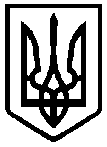 ВИКОНАВЧИЙ КОМІТЕТ СЛАВУТСЬКОЇ МІСЬКОЇ РАДИ   УПРАВЛІННЯ  ОСВІТИ                                                            РІШЕННЯколегії управління освітивиконавчого комітету Славутської міської ради25 листопада 2019 року                                                                                       Протокол  № 5/2 Про діяльність Комунальної установи«Інклюзивно – ресурсний центр» Славутської міської ради у 2019 році     Заслухавши та обговоривши звіт директора Мартинюк В.А. про діяльність комунальної установи «Інклюзивно – ресурсний центр» Славутської міської ради у 2019 році, колегія управління освіти ВИРІШИЛА:Звіт директора Мартинюк В.А. про діяльність комунальної установи «Інклюзивно – ресурсний центр» Славутської міської ради у 2019 році взяти  до відома. Керівникам закладів освіти: 2.1. Проводити роз’яснювальну роботу з батьками щодо  важливості ранньої діагностики та корекції порушень у дітей.                                                                                                                                         Постійно 2.2. Долучати фахівців ІРЦ до надання корекційно-розвиткових послуг дітям з особливими освітніми потребами у разі не отримання відповідної допомоги у закладі.                                                                                                        Протягом навчального року  2.3. Продовжувати роботу щодо створення умов для безперешкодного доступу дітей з особливими освітніми потребами до будівель та приміщень закладів освіти.                                                                                                                                          ПостійноДиректору інклюзивно-ресурсного центру Мартинюк В.А:    3.1. Систематично оновлювати та уточнювати банки даних дітей з особливими освітніми потребами, реєстри дітей, що пройшли комплексну оцінку в інклюзивно-ресурсному центрі, з метою прогнозування та впровадження інклюзивного  навчання в закладах освіти міста.                                                                                                                                             Постійно    3.2. Забезпечувати надання методичної допомоги в організації психолого-педагогічних та корекційно-розвиткових послуг дітям з особливими освітніми потребами, які навчаються в інклюзивних класах ( групах) закладів загальної середньої та дошкільної освіти.                                                                                                                                             Постійно                                                  3.3. Продовжити роботу щодо створення умов по облаштуванню інклюзивно-ресурсного центру шляхом  закупівлі необхідного обладнання.                                                                                                                                            Постійно  4. Контроль за виконанням рішення колегії покласти на заступника начальника управління освіти  Вісик Т.А. Голова колегії ,  начальник управління освіти                                                                Е. ПЕРЕПЕЛИЦЯ 